Publicado en Monterrey, Nuevo León el 10/06/2021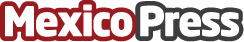 Pensión universal y cómo obtenerla, de acuerdo a la Secretaría de BienestarLa pensión universal o pensión para el bienestar de los adultos mayores es un programa de la Secretaría de Bienestar que brinda tranquilidad a más de 2.5 millones de mexicanos, ofreciendo apoyo económico bimestral para contribuir a la mejora de las condiciones de vida de las personas de la tercera edadDatos de contacto:Daniel Barrera 5547478000Nota de prensa publicada en: https://www.mexicopress.com.mx/pension-universal-y-como-obtenerla-de-acuerdo Categorías: Nacional Finanzas Sociedad Personas Mayores Consultoría http://www.mexicopress.com.mx